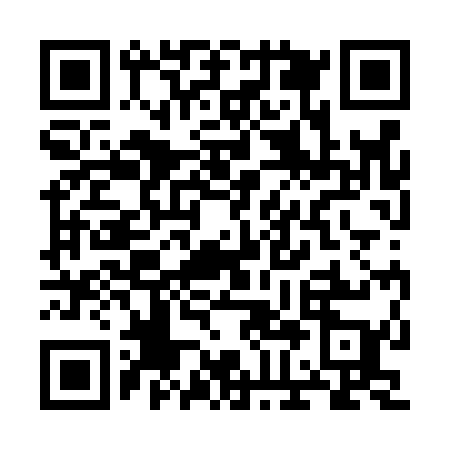 Ramadan times for Serapicos, PortugalMon 11 Mar 2024 - Wed 10 Apr 2024High Latitude Method: Angle Based RulePrayer Calculation Method: Muslim World LeagueAsar Calculation Method: HanafiPrayer times provided by https://www.salahtimes.comDateDayFajrSuhurSunriseDhuhrAsrIftarMaghribIsha11Mon5:115:116:4412:364:426:286:287:5512Tue5:105:106:4212:354:436:296:297:5613Wed5:085:086:4012:354:446:316:317:5814Thu5:065:066:3912:354:456:326:327:5915Fri5:045:046:3712:354:466:336:338:0016Sat5:035:036:3512:344:466:346:348:0117Sun5:015:016:3412:344:476:356:358:0218Mon4:594:596:3212:344:486:366:368:0419Tue4:574:576:3012:334:496:376:378:0520Wed4:554:556:2912:334:506:386:388:0621Thu4:544:546:2712:334:516:406:408:0722Fri4:524:526:2512:334:516:416:418:0923Sat4:504:506:2312:324:526:426:428:1024Sun4:484:486:2212:324:536:436:438:1125Mon4:464:466:2012:324:546:446:448:1226Tue4:444:446:1812:314:556:456:458:1427Wed4:424:426:1712:314:556:466:468:1528Thu4:404:406:1512:314:566:476:478:1629Fri4:384:386:1312:304:576:486:488:1830Sat4:374:376:1212:304:586:496:498:1931Sun5:355:357:101:305:597:517:519:201Mon5:335:337:081:305:597:527:529:212Tue5:315:317:071:296:007:537:539:233Wed5:295:297:051:296:017:547:549:244Thu5:275:277:031:296:027:557:559:265Fri5:255:257:021:286:027:567:569:276Sat5:235:237:001:286:037:577:579:287Sun5:215:216:581:286:047:587:589:308Mon5:195:196:571:286:047:597:599:319Tue5:175:176:551:276:058:008:009:3210Wed5:155:156:531:276:068:018:019:34